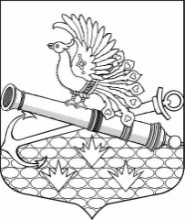 МУНИЦИПАЛЬНЫЙ СОВЕТ МУНИЦИПАЛЬНОГО ОБРАЗОВАНИЯМУНИЦИПАЛЬНЫЙ ОКРУГ ОБУХОВСКИЙШЕСТОЙ СОЗЫВ192012, Санкт-Петербург, 2-й Рабфаковский пер., д. 2, тел. (факс) 368-49-45E-mail: info@ moobuhovskiy.ru     Сайт: http://мообуховский.рфРЕШЕНИЕ № 27-2022/6«09» августа 2022 года                                                                  Принято муниципальным советом«О внесении изменений в решение МС МО МО Обуховский от 18.05.2021 № 10-2021/6 «Об утверждении Положенияо публичных слушаниях во внутригородском муниципальном образовании Санкт-Петербурга муниципальный округ Обуховский»В соответствии с Федеральным законом от 09.02.2009г. №8-ФЗ «Об обеспечении доступа к информации о деятельности государственных органов и органов местного самоуправления»,  со статьей 28 Федерального закона от 06.10.2003 №131-ФЗ «Об общих принципах организации местного самоуправления в Российской Федерации», со статьей 19 Закона Санкт-Петербурга от 23.09.2009г. №420-79 «Об организации местного самоуправления в Санкт-Петербурге», пунктом 4 статьи 9  Устава МО МО Обуховский, муниципальный советРЕШИЛ:1. Внести изменения в Положение о публичных слушаниях во внутригородском муниципальном образовании Санкт-Петербурга муниципальный округ Обуховский, утвержденного решением МС МО МО Обуховский от 18.05.2021 № 10-2021/6 «Об утверждении Положения о публичных слушаниях во внутригородском муниципальном образовании Санкт-Петербурга муниципальный округ Обуховский» согласно приложению. 2. Опубликовать настоящее решение в официальном печатном издании муниципального образования – газете «Обуховец» и разместить на официальном сайте МО МО Обуховский.3. Настоящее Решение вступает в силу с момента опубликования (обнародования).Глава муниципального образования,исполняющий полномочия председателямуниципального совета                                                                                                    Бакулин В.Ю.Приложение к проекту решения МС МО МО Обуховскийот  09.08.2022 №  27 -2022/6Изменения, вносимые в Положениео публичных слушаниях во внутригородском муниципальном образовании Санкт-Петербурга муниципальный округ Обуховский (далее Положение)1. Название  решения МС МО МО Обуховский от 18.05.2021 № 10-2021/6 «Об утверждении Положения о публичных слушаниях во внутригородском муниципальном образовании Санкт-Петербурга муниципальный округ Обуховский» изложить в следующей редакции: «Об утверждении Положения о публичных слушаниях во внутригородском муниципальном образовании города федерального значения Санкт-Петербурга муниципальный округ Обуховский».2. Пункт 1 решения МС МО МО Обуховский от 18.05.2021 № 10-2021/6 изложить 
в следующей редакции: «Утвердить  Положение «О публичных слушаниях во внутригородском муниципальном образовании города федерального значения Санкт-Петербурга муниципальный округ Обуховский» в соответствии с Приложением.».3. Название Положения о публичных слушаниях во внутригородском муниципальном образовании Санкт-Петербурга муниципальный округ Обуховский, утвержденного решением МС МО МО Обуховский от 18.05.2021 № 10-2021/6 изложить в следующей редакции: «Положение о публичных слушаниях во внутригородском муниципальном образовании города федерального значения Санкт-Петербурга муниципальный округ Обуховский».4. Пункт 1.1. статьи 1 Положения изложить в следующей редакции: «Положение 
«О публичных слушаниях во внутригородском муниципальном образовании города федерального значения Санкт-Петербурга муниципальный округ Обуховский» (далее – Положение) определяет порядок организации и проведения публичных слушаний 
и предусматривает заблаговременное оповещение жителей муниципального образования 
о времени и месте проведения публичных слушаний, заблаговременное ознакомление 
с проектом муниципального правового акта, в том числе посредством его размещения на официальном сайте МО МО Обуховский в информационно-телекоммуникационной сети "Интернет", или, в случае если орган местного самоуправления не имеет возможности размещать информацию о своей деятельности в информационно-телекоммуникационной сети "Интернет", на официальном сайте субъекта Российской Федерации или муниципального образования с учетом положений Федерального закона от 9 февраля 2009 года N 8-ФЗ "Об обеспечении доступа к информации о деятельности государственных органов и органов местного самоуправления" (далее в настоящей статье - официальный сайт), возможность представления жителями муниципального образования Обуховский своих замечаний 
и предложений по вынесенному на обсуждение проекту муниципального правового акта, в том числе посредством официального сайта, другие меры, обеспечивающие участие в публичных слушаниях жителей муниципального образования, опубликование (обнародование) результатов публичных слушаний, включая мотивированное обоснование принятых решений, в том числе посредством их размещения на официальном сайте.Для размещения материалов и информации, указанных в абзаце первом настоящего подпункта, обеспечения возможности представления жителями муниципального образования своих замечаний и предложений по проекту муниципального правового акта, а также для участия жителей муниципального образования в публичных слушаниях с соблюдением требований об обязательном использовании для таких целей официального сайта может использоваться федеральная государственная информационная система «Единый портал государственных и муниципальных услуг (функций)» (далее единый портал), порядок использования которой в целях организации и проведения публичных слушаний устанавливается Постановлением Правительства РФ от 03.02.2022 № 101 «Об утверждении Правил использования федеральной государственной информационной системы «Единый портал государственных и муниципальных услуг (функций)».5. В пункте 1.2. статьи 1 Положения словосочетание «Уставом внутригородского муниципального образования Санкт-Петербурга» заменить словосочетанием «Уставом .6. В пункте 1.3. статьи 1 Положения словосочетание «внутригородского муниципального образования Санкт-Петербурга» заменить словосочетанием «внутригородского муниципального образования города федерального значения Санкт-Петербурга».7. В пункте 1.4. статьи 1 Положения словосочетание «главы внутригородского муниципального образования Санкт-Петербурга» заменить словосочетанием «главы внутригородского муниципального образования города федерального значения 
Санкт-Петербурга».8. В четвертом абзаце пункта 1.5. статьи 1 Положения словосочетание «внутригородского муниципального образования Санкт-Петербурга» заменить словосочетанием «внутригородского муниципального образования города федерального значения 
Санкт-Петербурга».9. В пятом абзаце пункта 1.5. статьи 1 Положения словосочетание «внутригородского муниципального образования Санкт-Петербурга» заменить словосочетанием «внутригородского муниципального образования города федерального значения 
Санкт-Петербурга».10. Изложить подпункт 3.1.4 статьи 3 Положения в следующей редакции: «Проект Устава, проект муниципального правового акта о внесении изменений 
и дополнений в  Устав не позднее, чем за 30 дней до дня рассмотрения вопроса о принятии Устава, внесении изменений и дополнений в  Устав подлежит опубликованию (обнародованию), а в случае использования единого портала, размещению с использованием единого портала (далее размещение), с одновременным опубликованием (обнародованием, размещением) п.3.2 ст.3 «Порядок учета предложений по проекту муниципального правового акта, выносимого на публичные слушания» и ст.4 «Порядок проведения публичных слушаний» данного Положения.11. Изложить подпункт 3.2.4 статьи 3 Положения в следующей редакции:«Заявления и предложения граждан принимаются в сроки, указанные в решении (постановлении) о проведении публичных слушаний, опубликованном (обнародованном) 
в официальном печатном издании МО МО Обуховский (на официальном сайте МО МО Обуховский), а в случае размещения на едином портале, размещенном с использованием единого портала.».12. Изложить пятый абзац подпункта 4.4 статьи 4 в следующей редакции:« – сведения об опубликовании (обнародовании, размещении) даты, места, времени проведения публичных слушаний, проекта муниципального правового акта;»13. Дополнить статью 5 Положения абзацем следующего содержания:«- в случае размещения на едином портале – в течение 3 рабочих дней со дня проведения публичных слушаний.».